СТАНДАРТНАЯ ОПЕРАЦИОННАЯ КАРТАСТАНДАРТНАЯ ОПЕРАЦИОННАЯ КАРТАСТАНДАРТНАЯ ОПЕРАЦИОННАЯ КАРТАСТАНДАРТНАЯ ОПЕРАЦИОННАЯ КАРТАСТАНДАРТНАЯ ОПЕРАЦИОННАЯ КАРТАЛистЛистовСТАНДАРТНАЯ ОПЕРАЦИОННАЯ КАРТАСТАНДАРТНАЯ ОПЕРАЦИОННАЯ КАРТАСТАНДАРТНАЯ ОПЕРАЦИОННАЯ КАРТАСТАНДАРТНАЯ ОПЕРАЦИОННАЯ КАРТАСТАНДАРТНАЯ ОПЕРАЦИОННАЯ КАРТА1Разработал:Филиал АО «Энергомера» «Энергомера Инжиниринг»Обозначение документаОбозначение документаИзм.Проверил:Филиал АО «Энергомера» «Энергомера Инжиниринг»КЭ-СОК-ПА3-51КЭ-СОК-ПА3-510Наименование картыНаименование картыНаименование картыУтвердил:Замена ВПО СЕ 805Замена ВПО СЕ 805Замена ВПО СЕ 805Замена ВПО СЕ 805Логика действийЛогика действийЛогика действийИллюстрации и схематические пояснения Иллюстрации и схематические пояснения Иллюстрации и схематические пояснения Иллюстрации и схематические пояснения На УСПД СЕ 805 на правой колодке DIP-переключателей установить в положение «on» переключатель №1 «Обновление ВПО»Время операции – 10 сНа УСПД СЕ 805 на правой колодке DIP-переключателей установить в положение «on» переключатель №1 «Обновление ВПО»Время операции – 10 сНа УСПД СЕ 805 на правой колодке DIP-переключателей установить в положение «on» переключатель №1 «Обновление ВПО»Время операции – 10 сЗапустить ПО «CE805TPO_USER20120710»Время операции – 10 сЗапустить ПО «CE805TPO_USER20120710»Время операции – 10 сЗапустить ПО «CE805TPO_USER20120710»Время операции – 10 с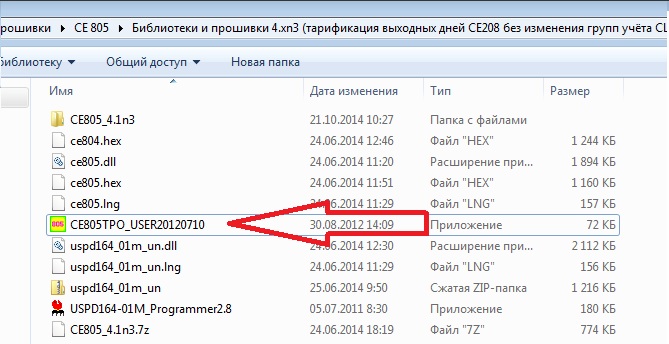 Выбрать COM-порт.Обновить ПО для записи (ПО должно находиться в папке с программой).Обновить информацию о ВПО установленного в устройстве.Время операции – 30 сВыбрать COM-порт.Обновить ПО для записи (ПО должно находиться в папке с программой).Обновить информацию о ВПО установленного в устройстве.Время операции – 30 сВыбрать COM-порт.Обновить ПО для записи (ПО должно находиться в папке с программой).Обновить информацию о ВПО установленного в устройстве.Время операции – 30 с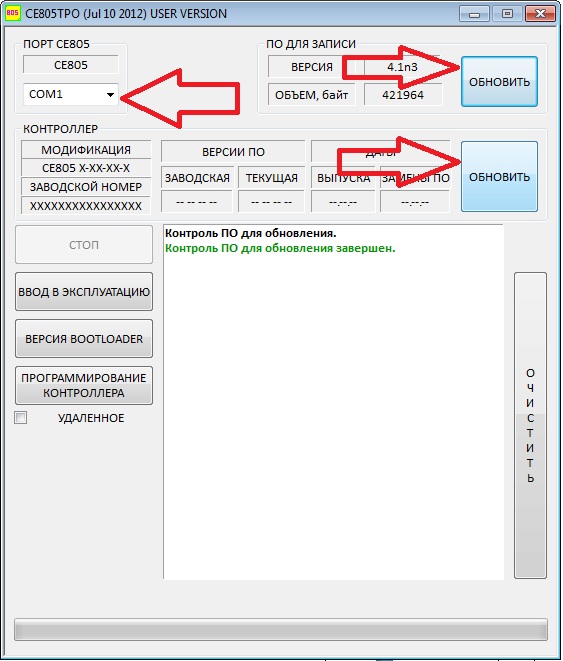 В Случае удачного считывания информации о ВПО устройства, записываем новое ВПО, нажав кнопку «Программирование контроллера».Время операции – 300 сВ Случае удачного считывания информации о ВПО устройства, записываем новое ВПО, нажав кнопку «Программирование контроллера».Время операции – 300 сВ Случае удачного считывания информации о ВПО устройства, записываем новое ВПО, нажав кнопку «Программирование контроллера».Время операции – 300 с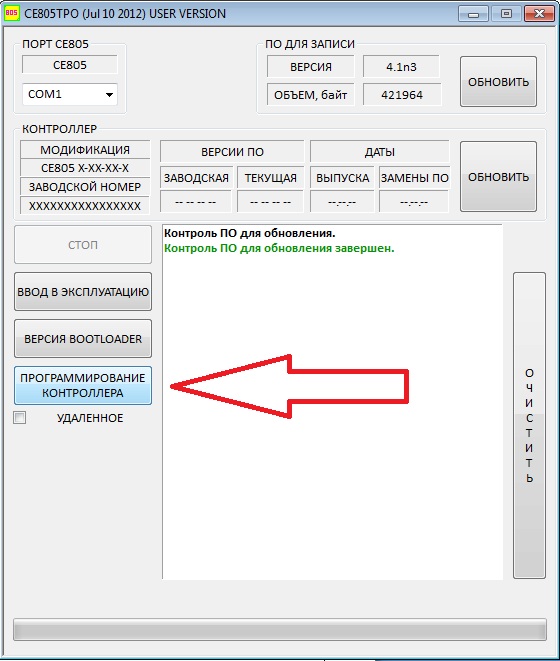 После завершения записи ВПО установить переключатель №1 в положение off.Время операции – 10 сПосле завершения записи ВПО установить переключатель №1 в положение off.Время операции – 10 сПосле завершения записи ВПО установить переключатель №1 в положение off.Время операции – 10 сДля замены ВПО удаленно необходимо использовать подключение к УСПД по CSD:Авторизоваться с УСПД ПО AdminTools;В конфигурации «GSM/GPRS интерфейс» записать режим работы «CSD» и в командах применить изменения.Время операции – 300 сДля замены ВПО удаленно необходимо использовать подключение к УСПД по CSD:Авторизоваться с УСПД ПО AdminTools;В конфигурации «GSM/GPRS интерфейс» записать режим работы «CSD» и в командах применить изменения.Время операции – 300 сДля замены ВПО удаленно необходимо использовать подключение к УСПД по CSD:Авторизоваться с УСПД ПО AdminTools;В конфигурации «GSM/GPRS интерфейс» записать режим работы «CSD» и в командах применить изменения.Время операции – 300 сВ ПО AdminTools выполнить перевод УСПД в «сервисный режим». Время операции – 10 секВ ПО AdminTools выполнить перевод УСПД в «сервисный режим». Время операции – 10 секВ ПО AdminTools выполнить перевод УСПД в «сервисный режим». Время операции – 10 секДля удаленного обновления ВПО необходимо поставить галочку в графе «Удаленное» и внести параметры подключения (подключение осуществляется только по CDS через модем Siemens, подключенный через RS-232 напрямую без преобразователей).Далее по пунктам 3,4.Время операции – 20 секДля удаленного обновления ВПО необходимо поставить галочку в графе «Удаленное» и внести параметры подключения (подключение осуществляется только по CDS через модем Siemens, подключенный через RS-232 напрямую без преобразователей).Далее по пунктам 3,4.Время операции – 20 секДля удаленного обновления ВПО необходимо поставить галочку в графе «Удаленное» и внести параметры подключения (подключение осуществляется только по CDS через модем Siemens, подключенный через RS-232 напрямую без преобразователей).Далее по пунктам 3,4.Время операции – 20 сек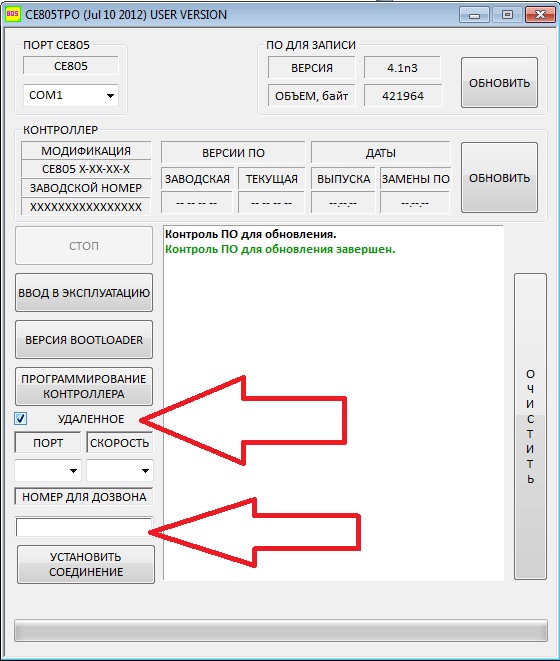 